   ПРОЕКТ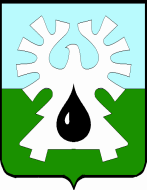 МУНИЦИПАЛЬНОЕ ОБРАЗОВАНИЕ ГОРОД УРАЙХАНТЫ-МАНСИЙСКИЙ АВТОНОМНЫЙ ОКРУГ - ЮГРАДУМА ГОРОДА УРАЙРЕШЕНИЕот                                                                                                                      № О внесении изменений в бюджет городского округа город Урай на 2020 год и на плановый период 2021 и 2022 годов                                                     Рассмотрев представленный главой города Урай проект решения Думы города Урай «О внесении изменений в бюджет городского округа город Урай на 2020 год и на плановый период 2021 и 2022 годов», Дума города Урай решила:1. Внести в решение Думы города Урай от 12.12.2019 №93 «О бюджете городского округа город Урай на 2020 год и на плановый период 2021 и 2022 годов» (в редакции решений Думы города Урай от 13.02.2020 №2, 16.04.2020 №22, от 29.04.2020 №29) следующие изменения:В статье 1:а) в части 1 в пункте 1 цифры «3 373 007,1» заменить цифрами                      «3 380 311,7», после цифр «1,1.1,1.2» дополнить цифрами «,1.3»;б) в части 1 в пункте 2 цифры «3 624 643,4» заменить цифрами «3 631 948,0»;в) в части 1 в пункте 4 цифры «273 595,8» заменить цифрами «286 577,7»;г) в части 2 в пункте 1 цифры  «3 935 151,0» заменить «3 125 150,2», после цифр «2, 2.1» дополнить цифрами «,2.2»; д) в части 2 в пункте 2 цифры «4 024 270,8» заменить цифрами «3 214 270,0»;е) в части 2 в пункте 4 цифры «400 595,8», «428 795,8» заменить цифрами «413 577,7», «441 777,7» соответственно.2) В статье 4:а) в части 1 в пункте 1 после цифр «6,6.1,6.2,6.3» дополнить цифрами «,6.4»;б) в части 1 в пункте 2 после цифр «7,7.1» дополнить цифрами «,7.2»; в) в части 2 в пункте 1 после цифр «8, 8.1,8.2,8.3» дополнить цифрами «,8.4»;г) в части 2 в пункте 2 после цифр «9,9.1» дополнить цифрами «,9.2»;д) в части 3 в пункте 1 после цифр «10,10.1,10.2,10.3» дополнить цифрами «,10.4»;е) в части 3 в пункте 2 после цифр «11,11.1» дополнить цифрами «,11.2»;ж) в части 4 в пункте 1 после цифр «12,12.1,12.2,12.3» дополнить цифрами «,12.4»;з)  в части 4 в пункте 2 после цифр «13,13.1» дополнить цифрами «,13.2»;и) в части 7 в пункте 1 цифры «2 329 982,2» заменить цифрами «2 337 286,8»;к) в части 7 в пункте 3 цифры «2 888 718,4» заменить цифрами «2 078 717,6».л)  в части 9 абзаце 1 после цифр «15» дополнить цифрами «,15.1».3) В статье 6:а) в части 3 после цифр «17,17.1» дополнить цифрами «,17.2»; б) в части 5 после цифр «19,19.1,19.2» дополнить цифрами «,19.3».Дополнить приложениями 1.3, 2.2, 6.4, 7.2, 8.4, 9.2, 10.4, 11.2, 12.4, 13.2,15.1,17.2,19.3.2. Настоящее решение вступает в силу после опубликования в газете «Знамя».  Председатель Думы города Урай                   Председатель Думы города Урай                 Глава города УрайГлава города УрайГ.П. АлександроваТ.Р.Закирзянов«___»______________2020 г.«___»______________2020 г.